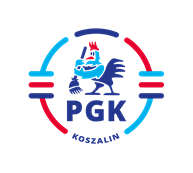 Koszalin, dnia 15.12.2023 r.Nr ogłoszenia :  2023/BZP 00536594/01Nr referencyjny:   67/AP/2023Identyfikator postępowania: ocds-148610-795e52b8-9460-11ee-9ee7-e2087ac16d09INFORMACJA Z OTWARCIA OFERT  wymagana   art. 222 ust. 5 Ustawy z dnia 11 września 2019 r. Prawo zamówień publicznych (  t.j. Dz.U. z 2023 r. poz. 1605 z późn. zm.), w postępowaniu  pn: „Dostawa nowych worków na odpady, jako zamówienie podzielone na zadania:Zadanie nr 1. Dostawa nowych worków na odpady komunalne z nadrukiem.Zadanie nr 2. Dostawa nowych worków na odpady komunalne bez nadruku.”         Otwarto oferty  złożone  przez następujących   Wykonawców:Zadanie nr 1 Oferta nr 2 RESACO Sp. z o.o. ul.  H. Cegielskiego 5, 75-202 Koszalin, Całkowite wynagrodzenie netto wyniesie: 556.120,00  zł   Oferta nr 3  SIPEKO GROUP Sp. z o.o. . Sp. K.  Makowisko 162, 37-500 JarosławCałkowite wynagrodzenie netto wyniesie: 527.000,00  zł  Oferta nr 4  PPHU MARCIN Artur Tarczyński ul. Długosza 6/15, 99-300 Kutno, Całkowite wynagrodzenie netto wyniesie: 609.640,00  zł  Oferta nr 5  ERG BIERUŃ Sp.  z o.o.  ul. Chemików 163,  43-150 BieruńCałkowite wynagrodzenie netto wyniesie: 538.600,00  zł  Zadanie nr 2Oferta nr 1  Pol-Pak Michał Zakrzewski ul. Tymiankowa 25, 95-054 Ksawerów Całkowite wynagrodzenie netto wyniesie:  5.427,50 zł  Oferta nr 2 RESACO Sp. z o.o. ul.  H. Cegielskiego 5, 75-202 Koszalin, Całkowite wynagrodzenie netto wyniesie: 3.738,00  zł Oferta nr 4  PPHU MARCIN Artur Tarczyński ul. Długosza 6/15, 99-300 Kutno, Całkowite wynagrodzenie netto wyniesie: 4.610,00  zł  Oferta nr 6  PROBIS BARTOSZ PROROK ul. LECHITÓW 22,  76-032 MIELNOCałkowite wynagrodzenie netto wyniesie: 3.231,30  zł  